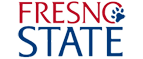 Venita Baker <venitab@mail.fresnostate.edu>Revisions to APM 237 Policy on Faculty Responsibility for Accessible Instructional Materials
1 messageKevin J Ayotte <kjayotte@mail.fresnostate.edu>Mon, Mar 27, 2017 at 1:05 PMTo: Venita Baker <venitab@mail.fresnostate.edu>Cc: EXECSENATE <execsenate@listserv.csufresno.edu>To: Venita Baker <venitab@mail.fresnostate.edu>Cc: EXECSENATE <execsenate@listserv.csufresno.edu>